Автомат по продаже контактных линзРынок контактных линз — наиболее динамично развивающееся направление оптической коррекции зрения. Большое количество людей, параллельно с очками, пользуются контактными линзами (имеющими ряд преимуществ), и их число неуклонно возрастает (плохая экология, длительная работа за компьютером и т.д). Опираясь на это, предлагаем вам организовать новое направление бизнеса — продажу контактных линз через торговый автомат — Линзомат.Линзомат — новый тип вендингового автомата, стремительно набирающий популярность в последнее время, сочетающий в себе удобство и низкую цену интернет-магазина с привычностью и наглядностью салонов оптики.Эта ниша пока еще практически не занята. Вы можете довольно просто установить автомат практически везде - в бизнес центре, торговом центре или гипермаркеты, поликлинике, спортивном центре и в любых других местах, где по вашему мнению, часто бывают потенциальные покупатели.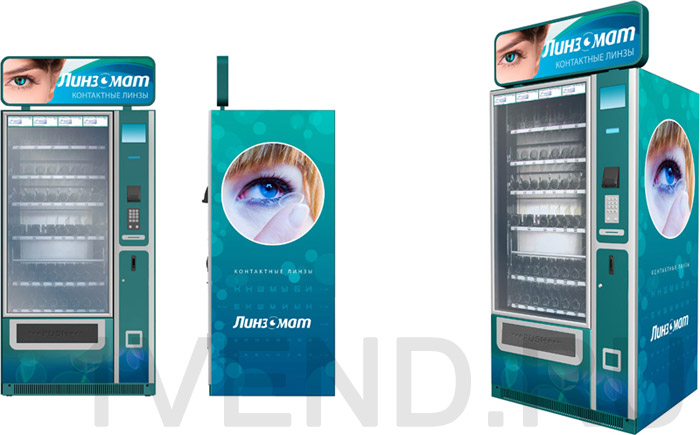 Универсальность автомата— Ширина и шаг ячейки, а также высота полок меняются очень просто. Вы можете самостоятельно ввести новое наименование продукции или сопутствующих товаров менее, чем за 10 минут.— Инфракрасные датчики контролируют выдачу товара. И если по каким-то причинам товар не выпал в лоток выдачи, кредит покупателя не будет списан. Это особенно важно при продаже такой дорогостоящей продукции, как контактные линзы.— Линзы - дорогой продукт. Зачастую, стоимость полной загрузки автомата может быть значительно выше, чем сам автомат. Надежный стальной корпус и доказавшие свою безупречную репутацию программируемые замки Mismatic защитят ваш автомат, выручку и товар.— Надежные комплектующие ведущих мировых производителей обеспечивают большой срок службы автомата без поломок. Автомат надежно прослужит вам 7-10 лет.— Купюроприемник JCM DBV и монетоприемник NRI Currenza обеспечат надежный и безошибочный прием и распознавание купюр и монет.— Линзомат легко может быть переоборудован под продажу любой другой продукции (например, дисков, книг, сувениров, безрецептурных медикаментов или продуктов и напитков).Функциональность— Система онлайн-мониторинга осуществляет контроль и анализ всех параметров работы линзомата в режиме реального времени. Вы можете контролировать свой бизнес в любое время из любой точки планеты, где есть выход в интернет.— Вы можете заменить планограмму автомата и цены менее, чем за минуту с помощью USB-флэшки.  Сформируйте все данные у себя на компьютере, запишите на флэш-карту и импортируйте в автомат при очередном обслуживании.— Теперь все автоматы оснащены большим графическим дисплеем. на котором отображается цена, название продукта и вся дополнительная информация.— Опционально в автомат может встраиваться жк-монитор (9") для демонстрации рекламных и информационных роликов для клиентов.— Вы можете сделать ваш автомат более заметным издалека, установив специальный лайтбокс.— Широкий ассортимент продукции -  до 56 позиций, при установки 7 полок.— Не требует большого количества обслуживающего персонала. Один специалист может легко обслуживать до 20 автоматов;— Временные затраты на обслуживание одного автомата - не более 20-30 минут;— Ни в один другой автомат (кроме этого) невозможно встроить кассовый аппарат;— Индивидуальное брендирование автомата под вашу торговую марку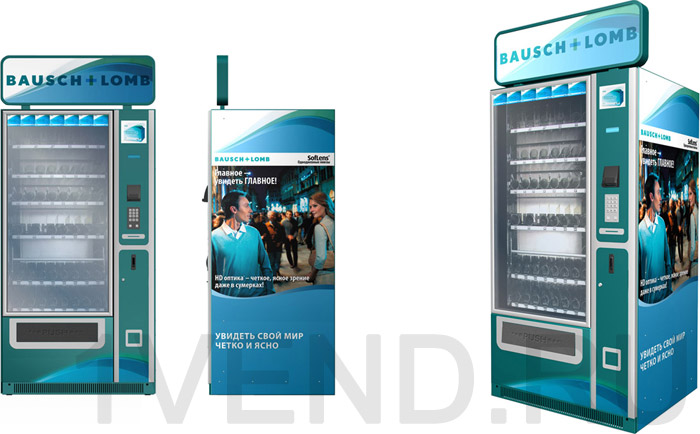 Расчет окупаемости автоматаДля примера приводим некоторые цифры для понимания экономических составляющих бизнеса:Стоимость единицы товара в закупки — 500-715 рублей.Средняя наценка на единицу — 350 рублей.Количество продаж — 90-120 упаковок ежемесячно.Расчет при продаже 90 упаковок в месяц:90 уп. x 350 руб. = 31500 рублей — среднемесячная прибыль с одного автомата.Приблизительные затраты:Аренда торгового места — 5000-8000 рублей.Налоги — 1000 рублей.Прочие расходы — 2000 рублей.Чистая прибыль: 31500 руб. - 10000 руб. = 21500 рублей.Срок окупаемости проекта: 8 месяцев.Всего за 8 месяцев вы полностью окупите свои затраты на закупку линзомата, а дальше он будет работать на вас, принося ежемесячную прибыль. Достаточно продавать 3 пачки линз в день и это далеко не предел возможностей линзомата. Установите автомат в месте с большой проходимостью людей и продажи увеличатся в разы.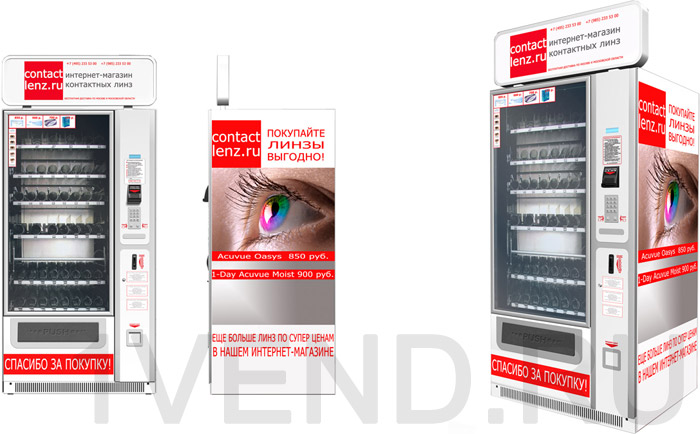 Габариты автомата:Высота: 1850 мм.Ширина: 980 мм.Глубина: 800 мм.Вес: до 300 кг.Среднее энергопотребление: 0,3 кВт